GJK 23.3.2020.DRAGA DJECO, JUČER JE U ZAGREBU BIO JAČI POTRES I NAKON JAČEG MNOGO MANJIH. DANAS SE TAKOĐER OSJETE MANJA PODRHTAVANJA.TO ZNAČI DA SE U ZEMLJI OSLOBAĐA ENERGIJA I DA BI SE S VREMENOM, KADA SE ENERGIJA OSLOBODI SVE TREBALO SMIRITI.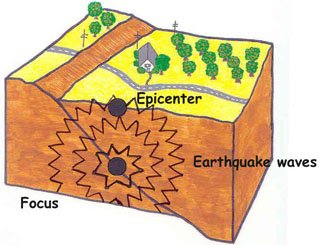 DO POTRESA DOLAZI DUBOKO U UNUTRAŠNJOSTI ZEMLJE.OVA TOČKA NA ZEMLJI KOJA SE ZOVE EPICENTAR JE SREDIŠTE POTRESA NA ZEMLJI.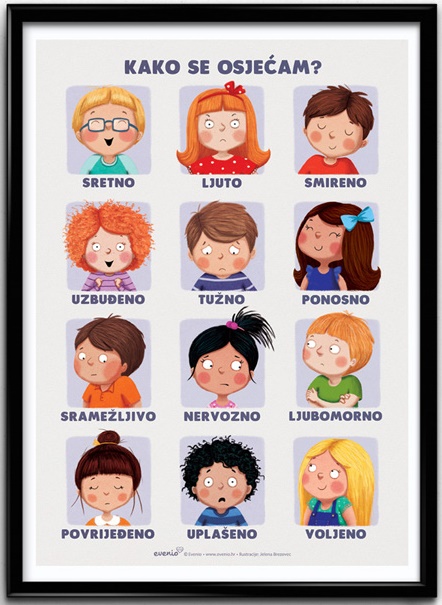 NAKON POTRESA I MI SMO POTRESENI. PRITOM MOŽEMO OSJEĆATI STRAH, ZABRINUTOST, TUGU, LJUTNJU. MOŽEMO BITI I RASTRESENI ILI NAS MOŽE ZABOLJETI GLAVA ILI TRBUH.TO SU SVE NORMALNI OSJEĆAJI U OVOJ SITUACIJI.POGLEDAJTE SLIKU!KAKO STE SE VI OSJEĆALI JUČER I KAKO SE DANAS OSJEĆATE.MOŽETE PROBATI I BOJAMA NA PAPIRU DOČARATI SVOJE EMOCIJE. NACRTAJTE DVA VELIKA KRUGA I U NJEMU ŠARAMA ILI CRTEŽOM POKAŽITE KAKO STE SE OSJEĆALI JUČER, A KAKO DANAS.